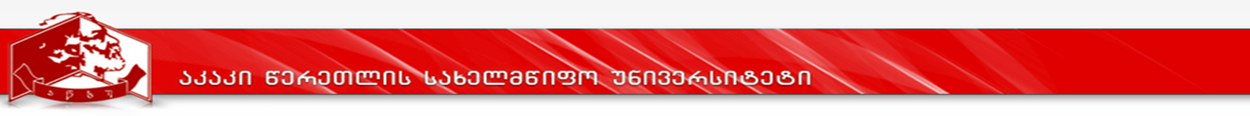 კურიკულუმი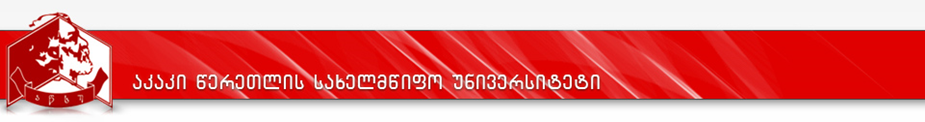 სასწავლო გეგმა  2021-22პროგრამის დასახელება: „კომპიუტერული მეცნიერება“,მისანიჭებელი კვალიფიკაცია: კომპიუტერული მეცნიერების მაგისტრიპროგრამისდასახელებაპროგრამისდასახელებაკომპიუტერული მეცნიერებამისანიჭებელიაკადემიურიხარისხი/კვალიფიკაცია:მისანიჭებელიაკადემიურიხარისხი/კვალიფიკაცია:კომპიუტერული მეცნიერების მაგისტრი   ფაკულტეტისდასახელება:ფაკულტეტისდასახელება:ზუსტ და საბუნებისმეტყველო მეცნიერებათა ფაკულტეტიპროგრამის ხელმძღვანელი/ხელმძღვანელები/კოორდინატორი:პროგრამის ხელმძღვანელი/ხელმძღვანელები/კოორდინატორი:პროფესორი აკაკი გირგვლიანიAkaki.girgvliani@atsu.edu.ge პროგრამისხანგრძლივობა/მოცულობა (სემესტრი, კრედიტებისრაოდენობა):პროგრამისხანგრძლივობა/მოცულობა (სემესტრი, კრედიტებისრაოდენობა):პროგრამის ხანგრძლივობა 2 წელი (4 სემესტრი)მოცულობა - 120 კრედიტისწავლებისენა:სწავლებისენა:ქართულიპროგრამისშემუშავებისა და განახლებისთარიღები:პროგრამისშემუშავებისა და განახლებისთარიღები:აკრედიტაციის გადაწყვეტილების №250; 26.07.2012აკადემიური საბჭოს დადგენილება №1 (21/22),     17.09.2021პროგრამაზედაშვებისწინაპირობები (მოთხოვნები):პროგრამაზედაშვებისწინაპირობები (მოთხოვნები):პროგრამაზედაშვებისწინაპირობები (მოთხოვნები):ბაკალავრის აკადემიური ხარისხი ან მასთან გათანაბრებული აკადემიური ხარისხი,; საერთო სამაგისტრო გამოცდის წარმატებით ჩაბარება ; კომპიუტერული მეცნიერებებში შიდა საუნივერსიტო გამოცდის წარმატებით ჩაბარება . პროგრამაზე მიღებისას არსებული კონკურსის წარმატებით გავლა.გარდა აღნიშნულისა, პროგრამაზე ჩარიცხვა შესაძლებელია შიდა და გარე მობილობის წესით, რასაც არეგულირებს საქართველოს განათლებისა და მეცნიერების მინისტრის 2010 წლის 4 თებერვლის  ბრძანება No10/ნ - „უმაღლესი საგანმანათლებლო დაწესებულებიდან სხვა უმაღლეს საგანმანათლებლო დაწესებულებაში გადასვლის წესისა და საფასურის დამტკიცების შესახებ“ [http://eqe.ge/res/docs/10%E1%83%9C_16.03.2018.pdf] და აკაკი წერეთლის სახელმწიფო უნივერსიტეტის მიერ შემუშავებული და დამტკიცებული „სტუდენტის სტატუსის მოპოვების, შეჩერების, შეწყვეტის, აღდგენის, მობილობის, კვალიფიკაციის მინიჭებისა და მიღებული განათლების აღიარების წესის შესახებ“  დადგენილება (№12 (17/18)).ბაკალავრის აკადემიური ხარისხი ან მასთან გათანაბრებული აკადემიური ხარისხი,; საერთო სამაგისტრო გამოცდის წარმატებით ჩაბარება ; კომპიუტერული მეცნიერებებში შიდა საუნივერსიტო გამოცდის წარმატებით ჩაბარება . პროგრამაზე მიღებისას არსებული კონკურსის წარმატებით გავლა.გარდა აღნიშნულისა, პროგრამაზე ჩარიცხვა შესაძლებელია შიდა და გარე მობილობის წესით, რასაც არეგულირებს საქართველოს განათლებისა და მეცნიერების მინისტრის 2010 წლის 4 თებერვლის  ბრძანება No10/ნ - „უმაღლესი საგანმანათლებლო დაწესებულებიდან სხვა უმაღლეს საგანმანათლებლო დაწესებულებაში გადასვლის წესისა და საფასურის დამტკიცების შესახებ“ [http://eqe.ge/res/docs/10%E1%83%9C_16.03.2018.pdf] და აკაკი წერეთლის სახელმწიფო უნივერსიტეტის მიერ შემუშავებული და დამტკიცებული „სტუდენტის სტატუსის მოპოვების, შეჩერების, შეწყვეტის, აღდგენის, მობილობის, კვალიფიკაციის მინიჭებისა და მიღებული განათლების აღიარების წესის შესახებ“  დადგენილება (№12 (17/18)).ბაკალავრის აკადემიური ხარისხი ან მასთან გათანაბრებული აკადემიური ხარისხი,; საერთო სამაგისტრო გამოცდის წარმატებით ჩაბარება ; კომპიუტერული მეცნიერებებში შიდა საუნივერსიტო გამოცდის წარმატებით ჩაბარება . პროგრამაზე მიღებისას არსებული კონკურსის წარმატებით გავლა.გარდა აღნიშნულისა, პროგრამაზე ჩარიცხვა შესაძლებელია შიდა და გარე მობილობის წესით, რასაც არეგულირებს საქართველოს განათლებისა და მეცნიერების მინისტრის 2010 წლის 4 თებერვლის  ბრძანება No10/ნ - „უმაღლესი საგანმანათლებლო დაწესებულებიდან სხვა უმაღლეს საგანმანათლებლო დაწესებულებაში გადასვლის წესისა და საფასურის დამტკიცების შესახებ“ [http://eqe.ge/res/docs/10%E1%83%9C_16.03.2018.pdf] და აკაკი წერეთლის სახელმწიფო უნივერსიტეტის მიერ შემუშავებული და დამტკიცებული „სტუდენტის სტატუსის მოპოვების, შეჩერების, შეწყვეტის, აღდგენის, მობილობის, კვალიფიკაციის მინიჭებისა და მიღებული განათლების აღიარების წესის შესახებ“  დადგენილება (№12 (17/18)).პროგრამისმიზნებიპროგრამისმიზნებიპროგრამისმიზნებიპროგრამის მიზანია:მოამზადოს მაღალკვალიფიციური პროფესიონალები, რომელთაც ექნებათ  უმაღლესი განათლების მეორე საფეხურის შესაბამისი განათლება კომპიუტერული მეცნიერების სფეროში, რის საფუძველზეც ისინი შეძლებენ განახორციელონ სამეცნიერო-კვლევითი და პრაქტიკული საქმიანობა.განუვითაროს კურსდამთავრებულებს პროფესიული და ტრანსფერული უნარები, რის საფუძველზეც ისინი  იქნებიან მაღალკონკურენტუნარიანტები დასაქმების ბაზარზე როგორც ადგილობრივ, ასევე საერთაშორისო დონეზე.მისცეს კურსდამთავრებულს თანამედროვე და სიღრმისეული ცოდნა, რითაც ისინი შეძლებენ შეეჭიდონ, გაანალიზონ და ადეკვატურად უპასუხონ დარგის თანამედროვე გამოწვევებს.გამოუმუშაოს კურსდამთავრებულებს ავტონომიურობისა და პასუხისმგებლობის უნარები, რის შედეგადაც  საკუთარი ცოდნისა და გამოცდილების გაზიარებით შეძლებენ წვლილი შეიტანონ დარგისა და საზოგადოების განვითარებაში.პროგრამის მიზანია:მოამზადოს მაღალკვალიფიციური პროფესიონალები, რომელთაც ექნებათ  უმაღლესი განათლების მეორე საფეხურის შესაბამისი განათლება კომპიუტერული მეცნიერების სფეროში, რის საფუძველზეც ისინი შეძლებენ განახორციელონ სამეცნიერო-კვლევითი და პრაქტიკული საქმიანობა.განუვითაროს კურსდამთავრებულებს პროფესიული და ტრანსფერული უნარები, რის საფუძველზეც ისინი  იქნებიან მაღალკონკურენტუნარიანტები დასაქმების ბაზარზე როგორც ადგილობრივ, ასევე საერთაშორისო დონეზე.მისცეს კურსდამთავრებულს თანამედროვე და სიღრმისეული ცოდნა, რითაც ისინი შეძლებენ შეეჭიდონ, გაანალიზონ და ადეკვატურად უპასუხონ დარგის თანამედროვე გამოწვევებს.გამოუმუშაოს კურსდამთავრებულებს ავტონომიურობისა და პასუხისმგებლობის უნარები, რის შედეგადაც  საკუთარი ცოდნისა და გამოცდილების გაზიარებით შეძლებენ წვლილი შეიტანონ დარგისა და საზოგადოების განვითარებაში.პროგრამის მიზანია:მოამზადოს მაღალკვალიფიციური პროფესიონალები, რომელთაც ექნებათ  უმაღლესი განათლების მეორე საფეხურის შესაბამისი განათლება კომპიუტერული მეცნიერების სფეროში, რის საფუძველზეც ისინი შეძლებენ განახორციელონ სამეცნიერო-კვლევითი და პრაქტიკული საქმიანობა.განუვითაროს კურსდამთავრებულებს პროფესიული და ტრანსფერული უნარები, რის საფუძველზეც ისინი  იქნებიან მაღალკონკურენტუნარიანტები დასაქმების ბაზარზე როგორც ადგილობრივ, ასევე საერთაშორისო დონეზე.მისცეს კურსდამთავრებულს თანამედროვე და სიღრმისეული ცოდნა, რითაც ისინი შეძლებენ შეეჭიდონ, გაანალიზონ და ადეკვატურად უპასუხონ დარგის თანამედროვე გამოწვევებს.გამოუმუშაოს კურსდამთავრებულებს ავტონომიურობისა და პასუხისმგებლობის უნარები, რის შედეგადაც  საკუთარი ცოდნისა და გამოცდილების გაზიარებით შეძლებენ წვლილი შეიტანონ დარგისა და საზოგადოების განვითარებაში.სწავლისშედეგები  ( ზოგადიდადარგობრივიკომპეტენციები):სწავლისშედეგები  ( ზოგადიდადარგობრივიკომპეტენციები):სწავლისშედეგები  ( ზოგადიდადარგობრივიკომპეტენციები):ცოდნა და გაცნობიერება:პროგრამის  დასრულების შემდეგ კურსდამთავრებულიპროფესიონალურად აღწერს და აანალიზებს კომპიუტერული მეცნიერების  კონცეფციებს, პროექტებსა და ამოცანებს და აფასებს მათი განვითარების ძირითად ტენდენციებს.აყალიბებს მონაცემთა სტანდარტულ სტრუქტურებსა და ინფორმაციის დამუშავების ფუნდამენტურ მეთოდებს.აღწერს ალგორითმების კომპიუტერზე რეალიზაციის თანამედროვე პროგრამულ საშუალებებსა და მათ შესაძლებლობებს.აღწერს ინტერნეტში პროგრამირების ძირითად მეთოდებს და დინამიური ვებ-გვერდების დაპროგრამების სასცენარო ენების (JavaScript, PHP)მახასიათებლებს.აღწერს მონაცემთა ბაზების კონსტრუირებისა და ინტელექტუალური სისტემების აგების ძირითად პრინციპებს.პროგრამის  დასრულების შემდეგ კურსდამთავრებულიპროფესიონალურად აღწერს და აანალიზებს კომპიუტერული მეცნიერების  კონცეფციებს, პროექტებსა და ამოცანებს და აფასებს მათი განვითარების ძირითად ტენდენციებს.აყალიბებს მონაცემთა სტანდარტულ სტრუქტურებსა და ინფორმაციის დამუშავების ფუნდამენტურ მეთოდებს.აღწერს ალგორითმების კომპიუტერზე რეალიზაციის თანამედროვე პროგრამულ საშუალებებსა და მათ შესაძლებლობებს.აღწერს ინტერნეტში პროგრამირების ძირითად მეთოდებს და დინამიური ვებ-გვერდების დაპროგრამების სასცენარო ენების (JavaScript, PHP)მახასიათებლებს.აღწერს მონაცემთა ბაზების კონსტრუირებისა და ინტელექტუალური სისტემების აგების ძირითად პრინციპებს.უნარი:პროგრამის  დასრულების შემდეგ კურსდამთავრებულიშეიმუშავებს რთული და კომპლექსური ამოცანების გადაწყვეტის ეფექტურ ალგორითმებსა და პროგრამებს, ახდინოს მათ რეალიზაცისა და მიღებული შედეგების პროფესიულ ანალიზს.ეფექტურად წარმართვს კომპიუტერული მეცნიერების სფეროსთან დაკავშირებულ  სამეცნიერო, თეორიულ  და  პრაქტიკულ  კვლევებს.აყალიბებს დასაბუთებულ დასკვნებს რთული და არასრული ინფორმაციის (მათ შორის უახლესი კვლევების) კრიტიკული ანალიზის საფუძველზე.დაგეგმავს და წარმართავს დამოუკიდებლად სამეცნიერო კვლევას და ახდენს  მისი შედეგების წარდგენას სამეცნიერო საზოგადოების წინაშე აკადემიური ეთიკის ნორმების გათვალისწინებით.პროგრამის  დასრულების შემდეგ კურსდამთავრებულიშეიმუშავებს რთული და კომპლექსური ამოცანების გადაწყვეტის ეფექტურ ალგორითმებსა და პროგრამებს, ახდინოს მათ რეალიზაცისა და მიღებული შედეგების პროფესიულ ანალიზს.ეფექტურად წარმართვს კომპიუტერული მეცნიერების სფეროსთან დაკავშირებულ  სამეცნიერო, თეორიულ  და  პრაქტიკულ  კვლევებს.აყალიბებს დასაბუთებულ დასკვნებს რთული და არასრული ინფორმაციის (მათ შორის უახლესი კვლევების) კრიტიკული ანალიზის საფუძველზე.დაგეგმავს და წარმართავს დამოუკიდებლად სამეცნიერო კვლევას და ახდენს  მისი შედეგების წარდგენას სამეცნიერო საზოგადოების წინაშე აკადემიური ეთიკის ნორმების გათვალისწინებით.პასუხისმგებლობა და ავტონომიურობა პროგრამის დასრულების შემდეგ კურსდამთავრებულიიღებს პროფესიულ პასუხისმგებლობას ნაკისრი ვალდებულებების შესრულებაზე და წარმატებით ახორციელებს მათ;კრიტიკულად აფასებს საკუთარ ცოდნას და გეგმავს საკუთარ სწავლას და ვითარდება სწრაფი ტემპით მზარდი კომპიუტერული ტექნოლოგიების კვალდაკვალ;იღებს გადაწყვეტილებებს კომპიუტერული ტექნოლოგიების იურიდიული, ეთიკური და უსაფრთხოების პრინციპების საფუძველზეპროგრამის დასრულების შემდეგ კურსდამთავრებულიიღებს პროფესიულ პასუხისმგებლობას ნაკისრი ვალდებულებების შესრულებაზე და წარმატებით ახორციელებს მათ;კრიტიკულად აფასებს საკუთარ ცოდნას და გეგმავს საკუთარ სწავლას და ვითარდება სწრაფი ტემპით მზარდი კომპიუტერული ტექნოლოგიების კვალდაკვალ;იღებს გადაწყვეტილებებს კომპიუტერული ტექნოლოგიების იურიდიული, ეთიკური და უსაფრთხოების პრინციპების საფუძველზესწავლებისმეთოდებისწავლებისმეთოდებისწავლებისმეთოდებივერბალური, წიგნზე მუშაობის მეთოდი, ლაბორატორიული მეთოდი და დემონსტრირების მეთოდი, პრაქტიკული მეთოდები, ინდუქციური მეთოდი, ანალიზის მეთოდი, სინთეზის მეთოდი, ელექტრონული სწავლების დასწრებული სახე.ვერბალური, წიგნზე მუშაობის მეთოდი, ლაბორატორიული მეთოდი და დემონსტრირების მეთოდი, პრაქტიკული მეთოდები, ინდუქციური მეთოდი, ანალიზის მეთოდი, სინთეზის მეთოდი, ელექტრონული სწავლების დასწრებული სახე.ვერბალური, წიგნზე მუშაობის მეთოდი, ლაბორატორიული მეთოდი და დემონსტრირების მეთოდი, პრაქტიკული მეთოდები, ინდუქციური მეთოდი, ანალიზის მეთოდი, სინთეზის მეთოდი, ელექტრონული სწავლების დასწრებული სახე.პროგრამის სტრუქტურაპროგრამის სტრუქტურაპროგრამის სტრუქტურაპროგრამა ეყრდნობა კრედიტების ტრანსფერისა და დაგროვების ევროპულ სისტემას (ECTS). პროგრამის მოცულობაა 120 კრედიტი: კრედიტები სემესტრების მიხედვით შემდეგნაირად ნაწილდება: სამაგისტრო ნაშრომი მთავრდება სამაგისტრო დისერტაციის დაცვით, რომელიც ტარდება აწსუ აკადემიური საბჭოს 2011 წლის 10 ივნისის №112 დადგენილების  შესაბამისად;პროგრამის დეტალური სასწავლო გეგმა მოცემულია კურიკულუმის დანართშიპროგრამა ეყრდნობა კრედიტების ტრანსფერისა და დაგროვების ევროპულ სისტემას (ECTS). პროგრამის მოცულობაა 120 კრედიტი: კრედიტები სემესტრების მიხედვით შემდეგნაირად ნაწილდება: სამაგისტრო ნაშრომი მთავრდება სამაგისტრო დისერტაციის დაცვით, რომელიც ტარდება აწსუ აკადემიური საბჭოს 2011 წლის 10 ივნისის №112 დადგენილების  შესაბამისად;პროგრამის დეტალური სასწავლო გეგმა მოცემულია კურიკულუმის დანართშიპროგრამა ეყრდნობა კრედიტების ტრანსფერისა და დაგროვების ევროპულ სისტემას (ECTS). პროგრამის მოცულობაა 120 კრედიტი: კრედიტები სემესტრების მიხედვით შემდეგნაირად ნაწილდება: სამაგისტრო ნაშრომი მთავრდება სამაგისტრო დისერტაციის დაცვით, რომელიც ტარდება აწსუ აკადემიური საბჭოს 2011 წლის 10 ივნისის №112 დადგენილების  შესაბამისად;პროგრამის დეტალური სასწავლო გეგმა მოცემულია კურიკულუმის დანართშისტუდენტის ცოდნის შეფასების სისტემა და კრიტერიუმებისტუდენტის ცოდნის შეფასების სისტემა და კრიტერიუმებისტუდენტის ცოდნის შეფასების სისტემა და კრიტერიუმებიაკაკი წერეთლის სახელმწიფო უნივერსიტეტში არსებული შეფასების სისტემა იყოფა შემდეგ კომპონენტებად:საგანმანათლებლო პროგრამის კომპონენტის შეფასების საერთო ქულიდან (100 ქულა) შუალედური შეფასების ხვედრითი წილი შეადგენს ჯამურად 60 ქულას, რომელიც თავის მხრივ მოიცავს შემდეგი შეფასების ფორმებს:სტუდენტის აქტივობა სასწავლო სემესტრის განმავლობაში (მოიცავს შეფასების სხვადასხვა კომპონენტებს)- არა უმეტესს  30 ქულა;შუალედური გამოცდა- არა ნაკლებ 30 ქულა;დასკვნითი გამოცდა - 40 ქულა.დასკვნით გამოცდაზეგასვლის უფლებაეძლევა სტუდენტს, რომელის შუალედური შეფასებების კომპონენტებში მინიმალური კომპეტენციის ზღვარი ჯამურად შეადგენს არანაკლებ 18 ქულას.შეფასების სისტემა უშვებს:ა) ხუთი სახის დადებით შეფასებას:ა.ა) 	(A) ფრიადი – შეფასების 91 - 100 ქულა;ა.ბ) 	(B) ძალიან კარგი – მაქსიმალური შეფასების 81 - 90 ქულა; ა.გ) 	(C) კარგი – მაქსიმალური შეფასების 71 - 80 ქულა;ა.დ) 	(D) დამაკმაყოფილებელი – მაქსიმალური შეფასების 61 - 70 ქულა; ა.ე) 	(E) საკმარისი – მაქსიმალური შეფასების 51 - 60 ქულა.ბ) ორი სახის უარყოფით შეფასებას:ბ.ა) (FX) ვერ ჩააბარა – მაქსიმალური შეფასების 41 - 50 ქულა, რაც ნიშნავს, რომ სტუდენტს ჩასაბარებლად მეტი მუშაობა სჭირდება და ეძლევა დამოუკიდებელი მუშაობით დამატებით გამოცდაზე ერთხელ გასვლის უფლება;ბ.ბ) (F) ჩაიჭრა – მაქსიმალური შეფასების 40 ქულა და ნაკლები, რაც ნიშნავს, რომ სტუდენტის მიერ ჩატარებული სამუშაო არ არის საკმარისი და მას საგანი ახლიდან აქვს შესასწავლი.საგანმანათლებლო პროგრამის სასწავლო კომპონენტში, FX - ის მიღების შემთხვევაშიდამატებითი გამოცდა დაინიშნება დასკვნითი გამოცდის შედეგების გამოცხადებიდან არანაკლებ 5 დღეში დასკვნით გამოცდაზე სტუდენტის მიერ მიღებული შეფასების მინიმალური ზღვარი განისაზღვრება 15 ქულით სტუდენტის მიერ დამატებით გამოცდაზე მიღებულ შეფასებას არ ემატება დასკვნით შეფასებაში მიღებული ქულათა რაოდენობა. დამატებით გამოცდაზე მიღებული შეფასება არის დასკვნითი შეფასება და აისახება საგანმანათლებლო პროგრამის სასწავლო კომპონენტის საბოლოო შეფასებაში. დამატებით გამოცდაზე მიღებული შეფასების გათვალისწინებით საგანმანათლებლო კომპონენტის საბოლოო შეფასებაში 0 - 50 ქულის მიღების შემთხვევაში, სტუდენტს უფორმდება შეფასება F - 0 ქულა.შენიშვნა: შუალედური და დასკვნითი (დამატებითი) გამოცდებიჩატარდება ფორმალიზებული წესით.საფუძველი: საქართველოს განათლებისა და მეცნიერების მინისტრის 2007 წლის 35 იანვრის  ბრძანება №3 და 2016 წლის 18 აგვისტოს №102/ნ ბრძანების შესაბამისად.კონკრეტული შეფასების კომპონენტები და კრიტერიუმები იხ. კურსების სილაბუსებშიაკაკი წერეთლის სახელმწიფო უნივერსიტეტში არსებული შეფასების სისტემა იყოფა შემდეგ კომპონენტებად:საგანმანათლებლო პროგრამის კომპონენტის შეფასების საერთო ქულიდან (100 ქულა) შუალედური შეფასების ხვედრითი წილი შეადგენს ჯამურად 60 ქულას, რომელიც თავის მხრივ მოიცავს შემდეგი შეფასების ფორმებს:სტუდენტის აქტივობა სასწავლო სემესტრის განმავლობაში (მოიცავს შეფასების სხვადასხვა კომპონენტებს)- არა უმეტესს  30 ქულა;შუალედური გამოცდა- არა ნაკლებ 30 ქულა;დასკვნითი გამოცდა - 40 ქულა.დასკვნით გამოცდაზეგასვლის უფლებაეძლევა სტუდენტს, რომელის შუალედური შეფასებების კომპონენტებში მინიმალური კომპეტენციის ზღვარი ჯამურად შეადგენს არანაკლებ 18 ქულას.შეფასების სისტემა უშვებს:ა) ხუთი სახის დადებით შეფასებას:ა.ა) 	(A) ფრიადი – შეფასების 91 - 100 ქულა;ა.ბ) 	(B) ძალიან კარგი – მაქსიმალური შეფასების 81 - 90 ქულა; ა.გ) 	(C) კარგი – მაქსიმალური შეფასების 71 - 80 ქულა;ა.დ) 	(D) დამაკმაყოფილებელი – მაქსიმალური შეფასების 61 - 70 ქულა; ა.ე) 	(E) საკმარისი – მაქსიმალური შეფასების 51 - 60 ქულა.ბ) ორი სახის უარყოფით შეფასებას:ბ.ა) (FX) ვერ ჩააბარა – მაქსიმალური შეფასების 41 - 50 ქულა, რაც ნიშნავს, რომ სტუდენტს ჩასაბარებლად მეტი მუშაობა სჭირდება და ეძლევა დამოუკიდებელი მუშაობით დამატებით გამოცდაზე ერთხელ გასვლის უფლება;ბ.ბ) (F) ჩაიჭრა – მაქსიმალური შეფასების 40 ქულა და ნაკლები, რაც ნიშნავს, რომ სტუდენტის მიერ ჩატარებული სამუშაო არ არის საკმარისი და მას საგანი ახლიდან აქვს შესასწავლი.საგანმანათლებლო პროგრამის სასწავლო კომპონენტში, FX - ის მიღების შემთხვევაშიდამატებითი გამოცდა დაინიშნება დასკვნითი გამოცდის შედეგების გამოცხადებიდან არანაკლებ 5 დღეში დასკვნით გამოცდაზე სტუდენტის მიერ მიღებული შეფასების მინიმალური ზღვარი განისაზღვრება 15 ქულით სტუდენტის მიერ დამატებით გამოცდაზე მიღებულ შეფასებას არ ემატება დასკვნით შეფასებაში მიღებული ქულათა რაოდენობა. დამატებით გამოცდაზე მიღებული შეფასება არის დასკვნითი შეფასება და აისახება საგანმანათლებლო პროგრამის სასწავლო კომპონენტის საბოლოო შეფასებაში. დამატებით გამოცდაზე მიღებული შეფასების გათვალისწინებით საგანმანათლებლო კომპონენტის საბოლოო შეფასებაში 0 - 50 ქულის მიღების შემთხვევაში, სტუდენტს უფორმდება შეფასება F - 0 ქულა.შენიშვნა: შუალედური და დასკვნითი (დამატებითი) გამოცდებიჩატარდება ფორმალიზებული წესით.საფუძველი: საქართველოს განათლებისა და მეცნიერების მინისტრის 2007 წლის 35 იანვრის  ბრძანება №3 და 2016 წლის 18 აგვისტოს №102/ნ ბრძანების შესაბამისად.კონკრეტული შეფასების კომპონენტები და კრიტერიუმები იხ. კურსების სილაბუსებშიაკაკი წერეთლის სახელმწიფო უნივერსიტეტში არსებული შეფასების სისტემა იყოფა შემდეგ კომპონენტებად:საგანმანათლებლო პროგრამის კომპონენტის შეფასების საერთო ქულიდან (100 ქულა) შუალედური შეფასების ხვედრითი წილი შეადგენს ჯამურად 60 ქულას, რომელიც თავის მხრივ მოიცავს შემდეგი შეფასების ფორმებს:სტუდენტის აქტივობა სასწავლო სემესტრის განმავლობაში (მოიცავს შეფასების სხვადასხვა კომპონენტებს)- არა უმეტესს  30 ქულა;შუალედური გამოცდა- არა ნაკლებ 30 ქულა;დასკვნითი გამოცდა - 40 ქულა.დასკვნით გამოცდაზეგასვლის უფლებაეძლევა სტუდენტს, რომელის შუალედური შეფასებების კომპონენტებში მინიმალური კომპეტენციის ზღვარი ჯამურად შეადგენს არანაკლებ 18 ქულას.შეფასების სისტემა უშვებს:ა) ხუთი სახის დადებით შეფასებას:ა.ა) 	(A) ფრიადი – შეფასების 91 - 100 ქულა;ა.ბ) 	(B) ძალიან კარგი – მაქსიმალური შეფასების 81 - 90 ქულა; ა.გ) 	(C) კარგი – მაქსიმალური შეფასების 71 - 80 ქულა;ა.დ) 	(D) დამაკმაყოფილებელი – მაქსიმალური შეფასების 61 - 70 ქულა; ა.ე) 	(E) საკმარისი – მაქსიმალური შეფასების 51 - 60 ქულა.ბ) ორი სახის უარყოფით შეფასებას:ბ.ა) (FX) ვერ ჩააბარა – მაქსიმალური შეფასების 41 - 50 ქულა, რაც ნიშნავს, რომ სტუდენტს ჩასაბარებლად მეტი მუშაობა სჭირდება და ეძლევა დამოუკიდებელი მუშაობით დამატებით გამოცდაზე ერთხელ გასვლის უფლება;ბ.ბ) (F) ჩაიჭრა – მაქსიმალური შეფასების 40 ქულა და ნაკლები, რაც ნიშნავს, რომ სტუდენტის მიერ ჩატარებული სამუშაო არ არის საკმარისი და მას საგანი ახლიდან აქვს შესასწავლი.საგანმანათლებლო პროგრამის სასწავლო კომპონენტში, FX - ის მიღების შემთხვევაშიდამატებითი გამოცდა დაინიშნება დასკვნითი გამოცდის შედეგების გამოცხადებიდან არანაკლებ 5 დღეში დასკვნით გამოცდაზე სტუდენტის მიერ მიღებული შეფასების მინიმალური ზღვარი განისაზღვრება 15 ქულით სტუდენტის მიერ დამატებით გამოცდაზე მიღებულ შეფასებას არ ემატება დასკვნით შეფასებაში მიღებული ქულათა რაოდენობა. დამატებით გამოცდაზე მიღებული შეფასება არის დასკვნითი შეფასება და აისახება საგანმანათლებლო პროგრამის სასწავლო კომპონენტის საბოლოო შეფასებაში. დამატებით გამოცდაზე მიღებული შეფასების გათვალისწინებით საგანმანათლებლო კომპონენტის საბოლოო შეფასებაში 0 - 50 ქულის მიღების შემთხვევაში, სტუდენტს უფორმდება შეფასება F - 0 ქულა.შენიშვნა: შუალედური და დასკვნითი (დამატებითი) გამოცდებიჩატარდება ფორმალიზებული წესით.საფუძველი: საქართველოს განათლებისა და მეცნიერების მინისტრის 2007 წლის 35 იანვრის  ბრძანება №3 და 2016 წლის 18 აგვისტოს №102/ნ ბრძანების შესაბამისად.კონკრეტული შეფასების კომპონენტები და კრიტერიუმები იხ. კურსების სილაბუსებშიდასაქმების სფეროები: დასაქმების სფეროები: დასაქმების სფეროები: კომპიუტერული მეცნიერების მაგისტრის აკადემიური ხარისხი არსებითი წინაპირობაა ყველა იმ სფეროში დასაქმებისათვის, რომლებშიც მოითხოვენ ინფორმატიკის ღრმა და სისტემურ ცოდნას, პროგრამირების მეთოდების ფლობას  და ლოგიკური აზროვნების უნარს. კურსდამთავრებულთა დასაქმების ძირითადი პოტენციური სფეროებია: განათლება (საჯარო სკოლა, კოლეჯი, უმაღლესი სასწავლებლები), მეცნიერება (სამეცნიერო კვლევითი დაწესებულებები), ბიზნესი (ბანკი, სადისტრიბუციო სამსახური, კავშირგაბმულობა), ადმინისტრაციული საქმიანობა (მერია, მუნიციპალური სამსახურები, შემოსავლების სამსახური).წარმატებით კურსდამთავრებულებს სწავლა შეუძლიათ გააგრძელონ უმაღლესი განათლების მესამე საფეხურზე - დოქტორანტურაში, როგორც კომპიუტერული მეცნიერების პროგრამით, ასევე მრავალი დარგთაშორისი პროგრამებით (მათემატიკა, ეკონომიკური ინფორმატიკა, საინფორმაციო ტექნოლოგიები და სხვა).კომპიუტერული მეცნიერების მაგისტრის აკადემიური ხარისხი არსებითი წინაპირობაა ყველა იმ სფეროში დასაქმებისათვის, რომლებშიც მოითხოვენ ინფორმატიკის ღრმა და სისტემურ ცოდნას, პროგრამირების მეთოდების ფლობას  და ლოგიკური აზროვნების უნარს. კურსდამთავრებულთა დასაქმების ძირითადი პოტენციური სფეროებია: განათლება (საჯარო სკოლა, კოლეჯი, უმაღლესი სასწავლებლები), მეცნიერება (სამეცნიერო კვლევითი დაწესებულებები), ბიზნესი (ბანკი, სადისტრიბუციო სამსახური, კავშირგაბმულობა), ადმინისტრაციული საქმიანობა (მერია, მუნიციპალური სამსახურები, შემოსავლების სამსახური).წარმატებით კურსდამთავრებულებს სწავლა შეუძლიათ გააგრძელონ უმაღლესი განათლების მესამე საფეხურზე - დოქტორანტურაში, როგორც კომპიუტერული მეცნიერების პროგრამით, ასევე მრავალი დარგთაშორისი პროგრამებით (მათემატიკა, ეკონომიკური ინფორმატიკა, საინფორმაციო ტექნოლოგიები და სხვა).კომპიუტერული მეცნიერების მაგისტრის აკადემიური ხარისხი არსებითი წინაპირობაა ყველა იმ სფეროში დასაქმებისათვის, რომლებშიც მოითხოვენ ინფორმატიკის ღრმა და სისტემურ ცოდნას, პროგრამირების მეთოდების ფლობას  და ლოგიკური აზროვნების უნარს. კურსდამთავრებულთა დასაქმების ძირითადი პოტენციური სფეროებია: განათლება (საჯარო სკოლა, კოლეჯი, უმაღლესი სასწავლებლები), მეცნიერება (სამეცნიერო კვლევითი დაწესებულებები), ბიზნესი (ბანკი, სადისტრიბუციო სამსახური, კავშირგაბმულობა), ადმინისტრაციული საქმიანობა (მერია, მუნიციპალური სამსახურები, შემოსავლების სამსახური).წარმატებით კურსდამთავრებულებს სწავლა შეუძლიათ გააგრძელონ უმაღლესი განათლების მესამე საფეხურზე - დოქტორანტურაში, როგორც კომპიუტერული მეცნიერების პროგრამით, ასევე მრავალი დარგთაშორისი პროგრამებით (მათემატიკა, ეკონომიკური ინფორმატიკა, საინფორმაციო ტექნოლოგიები და სხვა).სწავლისათვის აუცილებელი დამხმარე პირობები/რესურსებისწავლისათვის აუცილებელი დამხმარე პირობები/რესურსებისწავლისათვის აუცილებელი დამხმარე პირობები/რესურსებისასწავლო პროცესი ხორციელდება უნივერსიტეტის აუდიტორიებში, უნივერსიტეტს გააჩნია საუნივერსიტეტო და საფაკულტეტო ბიბლიოთეკები, დეპარტამენტში არსებობს წიგნადი ფონდი, ტექნიკური აპარატურა, ფუნქციონირებს ცხრა კომპიუტერული კლასი 120 თანამედროვე კომპიუტერით, 4 პროექტორით, 4 პრინტერით და ერთი 3D პრინტერით, რომლებიც უზრუნველყოფილია საგანმანათლებლო პროგრამის კურსების შესაბამისი პროგრამებით. დეპარტამენტს გააჩნია ლაბორატორია ქსელური სერვერისათვის და ყველა კომპიუტრული ლაბორატორია უზრუნველყოფილია მაღალსიჩქარიანი ინტერნრტით;სასწავლო პროცესი ხორციელდება უნივერსიტეტის აუდიტორიებში, უნივერსიტეტს გააჩნია საუნივერსიტეტო და საფაკულტეტო ბიბლიოთეკები, დეპარტამენტში არსებობს წიგნადი ფონდი, ტექნიკური აპარატურა, ფუნქციონირებს ცხრა კომპიუტერული კლასი 120 თანამედროვე კომპიუტერით, 4 პროექტორით, 4 პრინტერით და ერთი 3D პრინტერით, რომლებიც უზრუნველყოფილია საგანმანათლებლო პროგრამის კურსების შესაბამისი პროგრამებით. დეპარტამენტს გააჩნია ლაბორატორია ქსელური სერვერისათვის და ყველა კომპიუტრული ლაბორატორია უზრუნველყოფილია მაღალსიჩქარიანი ინტერნრტით;სასწავლო პროცესი ხორციელდება უნივერსიტეტის აუდიტორიებში, უნივერსიტეტს გააჩნია საუნივერსიტეტო და საფაკულტეტო ბიბლიოთეკები, დეპარტამენტში არსებობს წიგნადი ფონდი, ტექნიკური აპარატურა, ფუნქციონირებს ცხრა კომპიუტერული კლასი 120 თანამედროვე კომპიუტერით, 4 პროექტორით, 4 პრინტერით და ერთი 3D პრინტერით, რომლებიც უზრუნველყოფილია საგანმანათლებლო პროგრამის კურსების შესაბამისი პროგრამებით. დეპარტამენტს გააჩნია ლაბორატორია ქსელური სერვერისათვის და ყველა კომპიუტრული ლაბორატორია უზრუნველყოფილია მაღალსიჩქარიანი ინტერნრტით;№კურსის დასახელებას/კკრდატვირთვის მოცულობა, სთ-შიდატვირთვის მოცულობა, სთ-შიდატვირთვის მოცულობა, სთ-შიდატვირთვის მოცულობა, სთ-შილ/პ/ლ/სემსემესტრისემესტრისემესტრისემესტრიდაშვების წინაპირობა№კურსის დასახელებას/კკრსულსაკონტაქტოსაკონტაქტოდამლ/პ/ლ/სემIIIIIIIVდაშვების წინაპირობა№კურსის დასახელებას/კკრსულაუდიტორულიშუალედ.დასკვნითი გამოცდებიდამლ/პ/ლ/სემIIIIIIIVდაშვების წინაპირობა12345678910111213141თავისუფალი კომპონენტის სავალდებულო კურსები  (10 ECTS)თავისუფალი კომპონენტის სავალდებულო კურსები  (10 ECTS)თავისუფალი კომპონენტის სავალდებულო კურსები  (10 ECTS)თავისუფალი კომპონენტის სავალდებულო კურსები  (10 ECTS)თავისუფალი კომპონენტის სავალდებულო კურსები  (10 ECTS)თავისუფალი კომპონენტის სავალდებულო კურსები  (10 ECTS)თავისუფალი კომპონენტის სავალდებულო კურსები  (10 ECTS)თავისუფალი კომპონენტის სავალდებულო კურსები  (10 ECTS)თავისუფალი კომპონენტის სავალდებულო კურსები  (10 ECTS)თავისუფალი კომპონენტის სავალდებულო კურსები  (10 ECTS)თავისუფალი კომპონენტის სავალდებულო კურსები  (10 ECTS)თავისუფალი კომპონენტის სავალდებულო კურსები  (10 ECTS)თავისუფალი კომპონენტის სავალდებულო კურსები  (10 ECTS)1.1უცხო ენა 35125453770/3/0/05-1.2დარგობრივი უცხო ენა35125453770/3/0/051.1სულ:სულ:102509061542ძირითადი სწავლის სფეროს შესაბამისი სავალდებულო სასწავლო კურსები (60 ECTS)ძირითადი სწავლის სფეროს შესაბამისი სავალდებულო სასწავლო კურსები (60 ECTS)ძირითადი სწავლის სფეროს შესაბამისი სავალდებულო სასწავლო კურსები (60 ECTS)ძირითადი სწავლის სფეროს შესაბამისი სავალდებულო სასწავლო კურსები (60 ECTS)ძირითადი სწავლის სფეროს შესაბამისი სავალდებულო სასწავლო კურსები (60 ECTS)ძირითადი სწავლის სფეროს შესაბამისი სავალდებულო სასწავლო კურსები (60 ECTS)ძირითადი სწავლის სფეროს შესაბამისი სავალდებულო სასწავლო კურსები (60 ECTS)ძირითადი სწავლის სფეროს შესაბამისი სავალდებულო სასწავლო კურსები (60 ECTS)ძირითადი სწავლის სფეროს შესაბამისი სავალდებულო სასწავლო კურსები (60 ECTS)ძირითადი სწავლის სფეროს შესაბამისი სავალდებულო სასწავლო კურსები (60 ECTS)ძირითადი სწავლის სფეროს შესაბამისი სავალდებულო სასწავლო კურსები (60 ECTS)ძირითადი სწავლის სფეროს შესაბამისი სავალდებულო სასწავლო კურსები (60 ECTS)ძირითადი სწავლის სფეროს შესაბამისი სავალდებულო სასწავლო კურსები (60 ECTS)2.1მონაცემთა სტრუქტურები35125453771/0/2/05-2.2ფუნდამენტური ალგორითმები 35125453771/1/1/052.12.3ობიექტ - ორიენტირებული დაპროგრამება 135125453771/0/2/05-2.4ობიექტ - ორიენტირებული დაპროგრამება 235125453771/0/2/052.32.5მათემატიკური მოდელირება35125453771/0/2/052.42.6მონაცემთა ბაზები35125453771/0/2/05-2.7NET პლატფორმაზე დაფუძნებული დეველოპმენტი35125453771/0/2/052.4, 2.62.8ვებ - დაპროგრამება1 (JavaScript)35125453771/0/2/05-2.9ვებ - დაპროგრამება 2 (PHP)35125453771/0/2/052.82.10სამეცნიერო კვლევის საფუძვლები35125453772/1/0/05-2.11ხელოვნური ინტელექტის სისტემები35125453771/0/2/052.42.12სემინარი კომპიუტერულ მეცნიერებაში35125453770/0/0/35-სულ:სულ:601500333ძირითადი სწავლის სფეროს შესაბამისი არჩევითი სასწავლო კურსები   (20კრედიტი)ძირითადი სწავლის სფეროს შესაბამისი არჩევითი სასწავლო კურსები   (20კრედიტი)ძირითადი სწავლის სფეროს შესაბამისი არჩევითი სასწავლო კურსები   (20კრედიტი)ძირითადი სწავლის სფეროს შესაბამისი არჩევითი სასწავლო კურსები   (20კრედიტი)ძირითადი სწავლის სფეროს შესაბამისი არჩევითი სასწავლო კურსები   (20კრედიტი)ძირითადი სწავლის სფეროს შესაბამისი არჩევითი სასწავლო კურსები   (20კრედიტი)ძირითადი სწავლის სფეროს შესაბამისი არჩევითი სასწავლო კურსები   (20კრედიტი)ძირითადი სწავლის სფეროს შესაბამისი არჩევითი სასწავლო კურსები   (20კრედიტი)ძირითადი სწავლის სფეროს შესაბამისი არჩევითი სასწავლო კურსები   (20კრედიტი)ძირითადი სწავლის სფეროს შესაბამისი არჩევითი სასწავლო კურსები   (20კრედიტი)ძირითადი სწავლის სფეროს შესაბამისი არჩევითი სასწავლო კურსები   (20კრედიტი)ძირითადი სწავლის სფეროს შესაბამისი არჩევითი სასწავლო კურსები   (20კრედიტი)ძირითადი სწავლის სფეროს შესაბამისი არჩევითი სასწავლო კურსები   (20კრედიტი)3.1საოპერაციო სისტემები35125453772/1/0/05-3.2კომპიუტერული სისტემების წარმადობა და ფუნქციონალური საიმედოობა35125453771/0/2/05-3.3პროგრამული უზრუნველყოფის ინჟინერია35125453771/2/0/05-3.4ინფორმაციის თეორია35125453772/1/0/05-3.5სისტემების უსაფრთხოება და დაცვა35125453772/0/1/05-3.6გადაწყვეტილებათა მიღების ინტელექტუალური  სისტემები 35125453771/0/2/05-3.7VBA - დაპროგრამებადანართებში35125453771/0/2/05-3.8გეოინფორმაციული სისტემების მოდელირება35125453771/0/2/05-სულ:სულ:-2050055104.სამაგისტრო ნაშრომი3075030-4.სამაგისტრო ნაშრომი1203000-ჯამი:ჯამი:120300030303030